学生宿舍接入校园内网使用说明（电信版） 用网线连接电信光猫LAN接口，自动获取IP地址后打开浏览器，浏览器输入地址http://10.1.1.29，会自动跳转到江苏理工学院内网登录页面。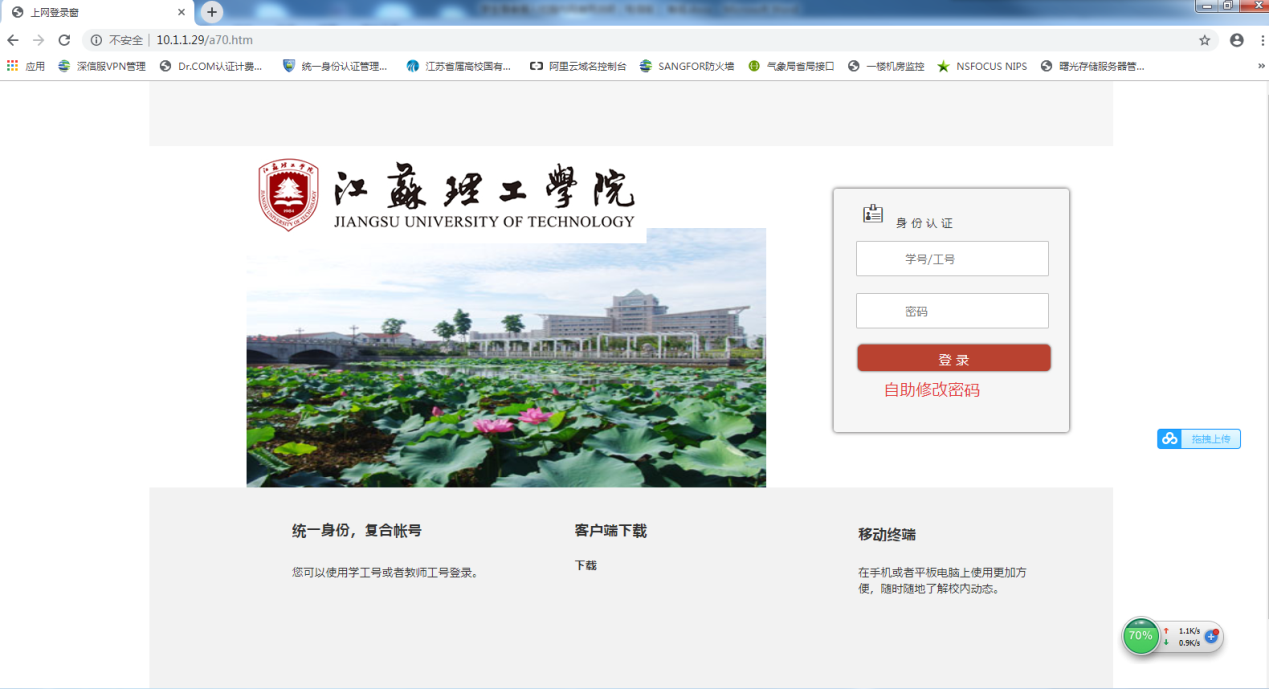  输入账号和密码登陆进入，显示认证成功界面。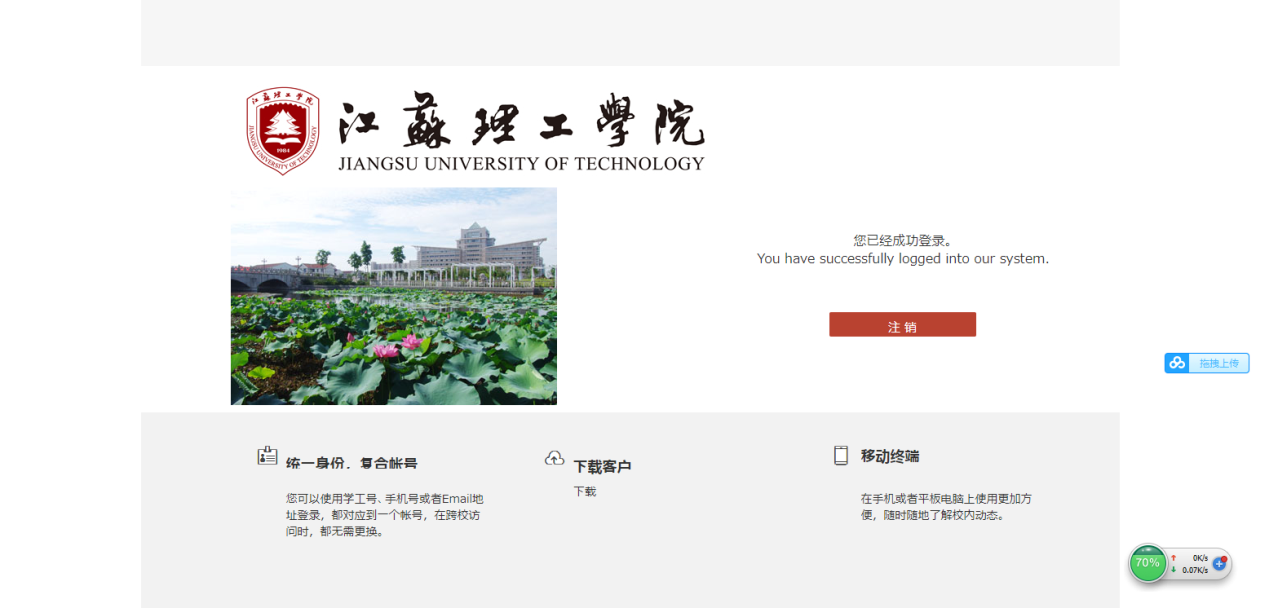 学校主页http://www.jsut.edu.cn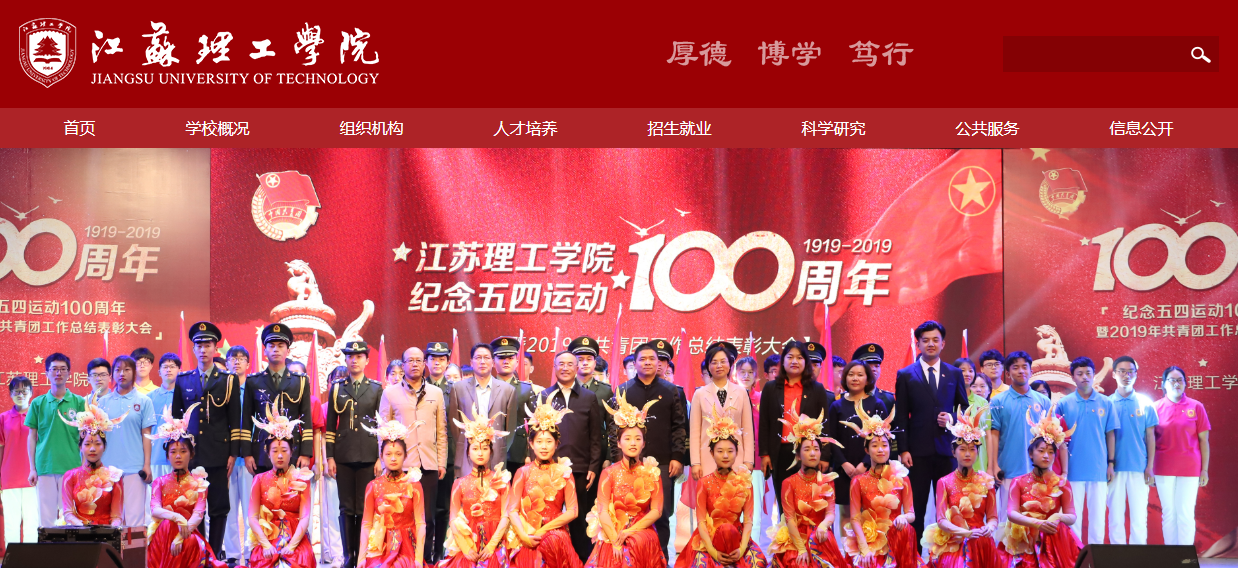 奥兰系统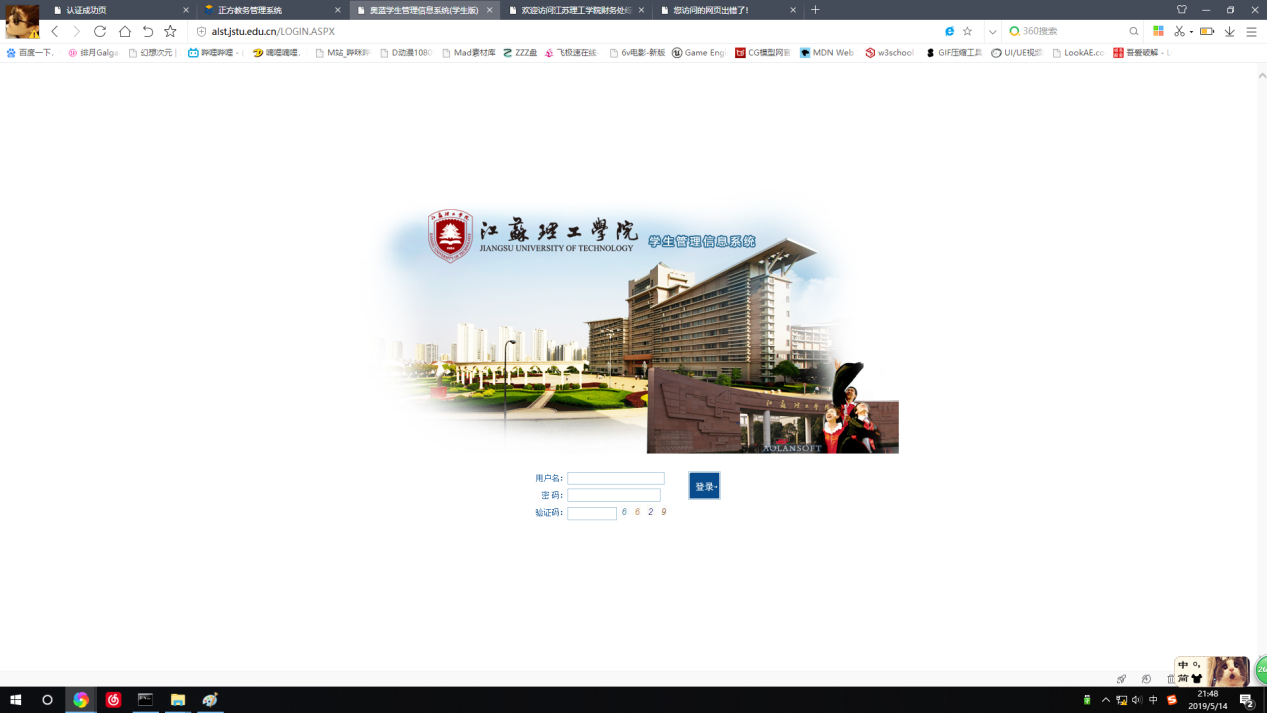 财务系统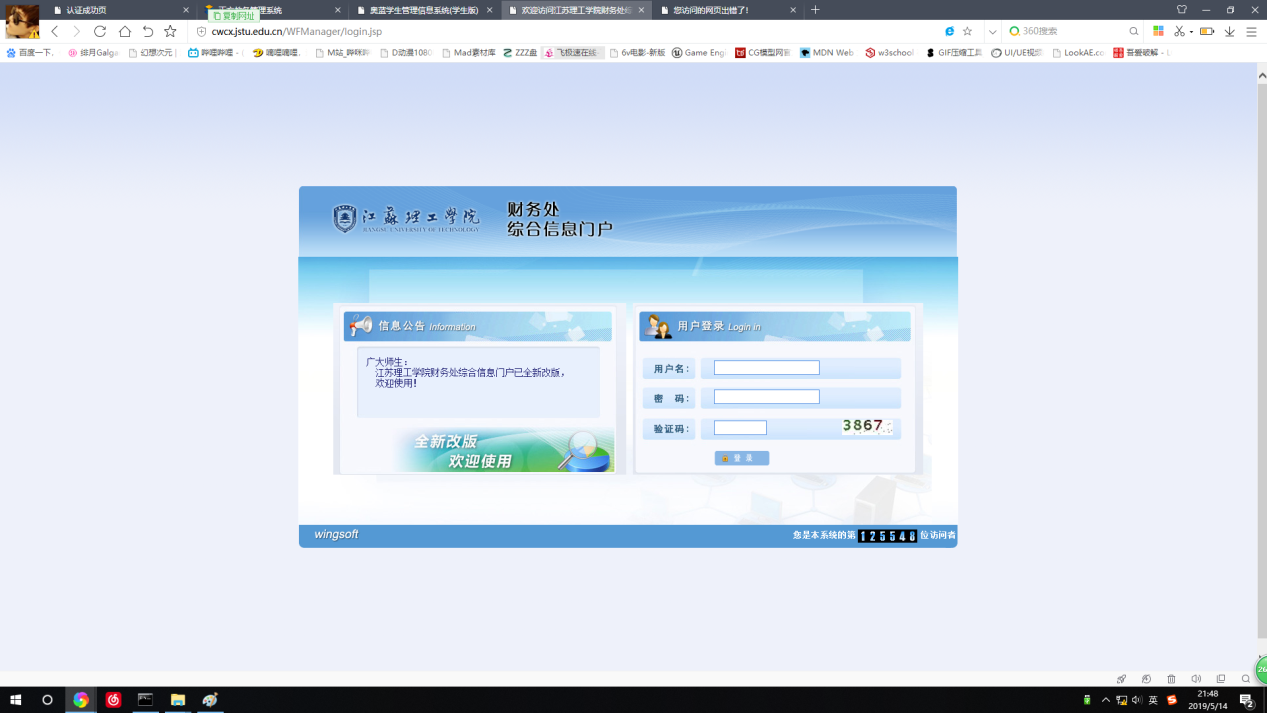 教务系统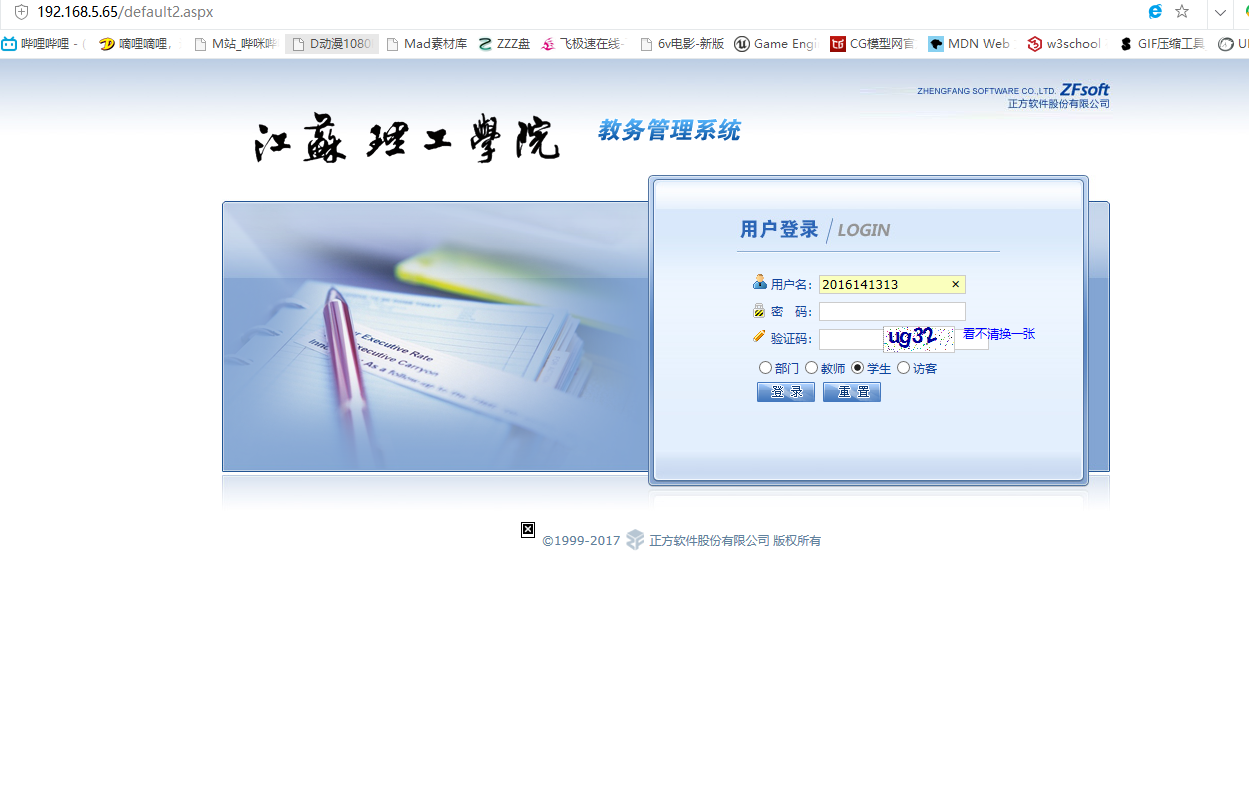 